Certificate of Currency – Public Liability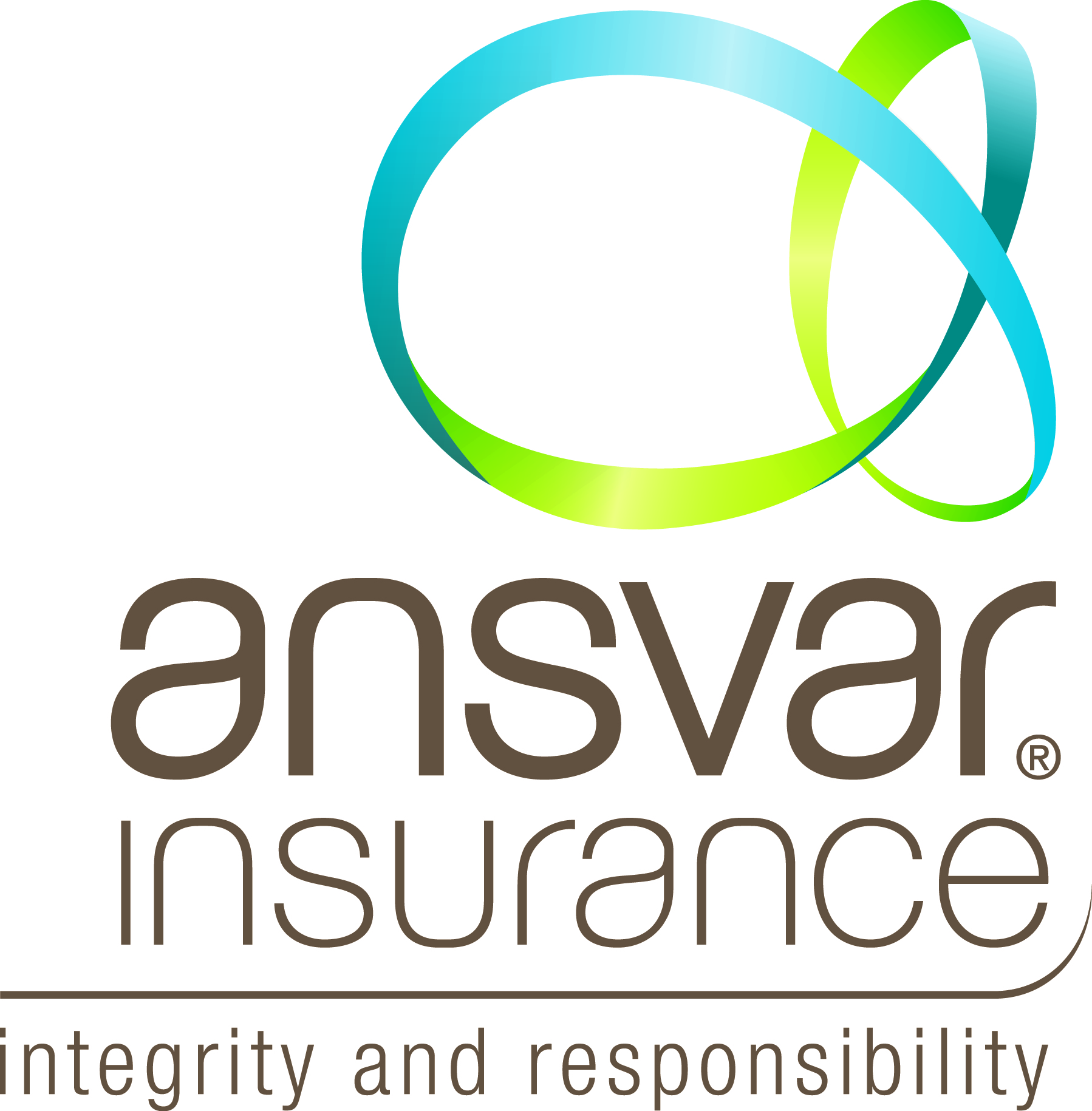 This is to certify that this Ansvar Insurance Limited policy of insurance is current as at the date of issue of this Certificate of Currency, subject to the terms and conditions of the policy indemnifying the Insured as follows:Policy Number:			609374Name of Insured:	WA Gould League IncType of Policy:			Public & Products Liability	$20,000,000 any one occurrenceDescription of Risk:		Legal liability to pay compensation in respect of:
Personal InjuryProperty DamageAdvertising Liability Business Description:	Not for profit organization providing community education on the importance of looking after the environment through environmental science programs and the significance of Lake Herdsman to its Noongar custodians through Indigenous programs.Geographical Limit:		Anywhere in the World except USA/Canada		Period of Insurance:		From 4.00pm 31/03/2022 to 4.00pm 31/03/2023				Sean KeownState Manager - WASigned for and on behalf of Ansvar Insurance LimitedDate: 20/05/20221300 650 540         ansvar.com.auGPO Box 1655Melbourne VIC 3001Ansvar HouseLevel 5, 1 Southbank BoulevardSOUTHBANK VIC 3006